四年级下册语文期末典型题练习 字词复习一、给下面的加点字注音。沮丧（    ）  悼念（    ）  凋谢（    ）   徜徉（        ）  篱笆（    ）  茅檐（    ）  攀登（    ）   徘徊（        ）绮丽（    ）  慰藉（    ）  瞥见（    ）    慷慨（        ）脑颅（    ）  繁衍（    ）  崭新（    ）    琥珀（        ）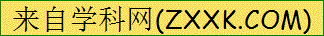 凄惨（    ）  隧道（    ）  遭殃（    ）    澎湃（        ）哺育（    ）  松脂（    ）  港口（    ）    嘱咐（        ）胸脯（    ）  漫灭（    ）  陨落（    ）    奢侈（        ）  风靡（    ）  尘垢（    ）  睫毛（    ）    蜿蜒（        ）  坚毅（    ）  雏鸡（    ）  宴会（    ）    疙瘩（        ） 覆盖（    ）  吃荤（    ）  妨碍（    ）    窥伺（        ） 弥漫（    ）  剖开（    ）  点缀（    ）    癌症（        ）发愣（    ）  芍药（    ）  膨大（    ）    芙蓉（        ）闪烁（    ）  晌午（    ）  镶嵌（    ）    乾坤（        ）应届（    ）  叫嚣（    ）  青花瓷（    ）  朦胧（        ）临危不惧（    ）     焦躁不安（    ）       倔强（        ）锲而不舍（    ）     白雪皑皑（    ）       一丝不苟（    ）二、看拼音，写词语。qīng tíng      biān fú     jiàn kāng     méng lóng          [来源:Z+xx+k.Com]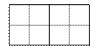 dù juān      tǎo yàn       gē   bo       jiè shào zēng tiān     fǎng zhī    zhuāng shì     tǎng ruò sǎo dàng      càn làn       shí sǔn      guān shǎng yè yīng        bà  qì       fú shì       kǒng lóng xì bāo        yù fáng       bìng zào     téng luó jiāo liàn     xiāo sǎ       jì jìng       gǎo zhǐ jǐng jiè       gāo ào        pì  rú      áng shǒu qiāng shuān     kū lóng       wéi chí       zhì xù zhǔ zǎi      chuān suō      yāo guài      yáng yì xuān nào      pò sǔn        lěng kù       liǎn jiá 三、给句中的加点字选择正确的解释。漫：①水过满，四外流出，漾出来；②淹没；③满，遍，到处都是；④没有限制，没有约束，随意。1.大水漫过桥面。（    ）2.河水漫出河床。（    ）3.这些事——是永不漫灭的回忆。（    ）4.漫山遍野的山丹丹，鲜艳极了。（    ）端：①端正，不歪斜；②东西的一头；③项目方面；④事情的开头；⑤仔细地看　⑥用手平正地拿着。5.石钟乳和石笋形状变化多端。（    ）6.他端详着眼前这件年代不算久远的器物。（    ）7.他端坐在桌前，一言不发。（    ）四、根据意思写词语。1.形容拘谨、不自然、不安定的样子。（    ）2.闲游，安闲自在地步行。（    ）3.形容慢腾腾地很晚才到来或前来得很慢。（    ）4.形容办事认真，连最细微的地方也不马虎。（    ）3.指忍受不了某种麻烦。（    ）2.趁人不防备的时候。（    ）7.由无法控制的或无力补救的情况所引起的后悔。（    ）8.对人和事物有疑虑和困惑。（    ）五、在括号里填上合适的词语。（    ）的竖琴        （    ）的低语        （    ）的翅膀[来源:学科网]（    ）的流苏        （    ）的金辉        （    ）的浪花[来源:学科网]（    ）的笑声        （    ）的寒风        （    ）的鲜花（    ）的喜讯        （    ）的灯油        （    ）的仪式（    ）的日子        （    ）的稻草        （    ）的绒毛（    ）的塔顶        （    ）的彩旗        （    ）的音乐（    ）的花园        （    ）的阳光        （    ）的训斥六、给下面的多音字注音并组词。七、给下面的形近字组词。倘（    ）    催（    ）    蜜（    ）    撑（    ）    翼（    ） 躺（    ）    崔（    ）    密（    ）    掌（    ）    冀（    ）推（    ）    钝（    ）    末（    ）    练（    ）    藤（    ） 堆（    ）    纯（    ）    未（    ）    炼（    ）    腾（    ） 淘（    ）    傲（    ）    姿（    ）    葵（    ）    戴（    ） 陶（    ）    遨（    ）    资（    ）    察（    ）    栽（    ）蹈（    ）    膨（    ）    辨（    ）    雁（    ）    遁（    ） 滔（    ）    澎（    ）    辩（    ）    鹰（    ）    循（    ） 禁（    ）    酷（    ）    愉（    ）    慌（    ）    塞（    ） 梦（    ）    醋（    ）    偷（    ）    荒（    ）    赛（    ）八、写出下面词语的近义词。率领——（    ）    寂静——（    ）    徜徉——（    ）蜿蜒——（    ）    观赏一一（    ）    依据——（    ）孤独——（    ）    喧闹——（    ）    叱责——（    ）锐利——（    ）    绮丽——（    ）    沉醉——（    ）详细——（    ）    敏捷——（    ）    繁衍——（    ）    胆怯——（    ）    凝视——（    ）    凄惨——（    ）   高傲——（    ）    郑重——（    ）    奢侈——（    ）　  可惜——（    ）    摇晃——（    ）    豪气——（    ）覆盖——（    ）    屹立——（    ）    调遣——（    ） 增添——（    ）    荒凉——（    ）    妨碍——（    ）　   九、写出下面词语的反义词。真切——（    ）    集中——（    ）    整齐——（    ）柔嫩——（    ）    笨重——（    ）　　凶猛——（    ）迟钝——（    ）    崭新——（    ）    吸收——（    ）胆怯——（    ）    朦胧——（    ）    降落——（    ） 奢侈——（    ）    从容——（    ）    高傲——（    ） 蜿蜒——（    ）    扩大——（    ）    撒谎——（    ）抱怨——（    ）    瞬间——（    ）    拥挤——（    ）  沉没——（    ）    允许——（    ）　　喧闹——（    ）荒凉——（    ）　　冷酷——（    ）　　永恒——（    ） 十、读一读，按要求分一分。依山傍水  鸡犬相闻  华灯璀璨  高楼林立车水马龙  山清水秀  大街小巷  灯红酒绿稻海茫茫  鸡鸭成群  麦浪滚滚  土地肥沃川流不息  炊烟袅袅  富丽堂皇  金碧辉煌1.描写乡下生活的词语有：2.描写城市生活的词语有：十一、照样子写词语。介绍介绍（ABAB式）：__________    __________    __________平平常常（AABB式）：__________    __________    __________又瘦又长（ABAC式）：__________    __________    __________   十二、补充词语，再完成习题。风华正（    ）      震耳（    ）聋  积劳成（    ）      鲲鹏（    ）翅1.写像“震耳（    ）聋”这样带有“欲”字的成语有：__________、__________、__________。2.“因长期工作，劳累过度而生了病。”这个意思可以用成语“__________”来概括。十三、写出下面的词语说的是哪一类人。1.千里马：___________________________________________2.老黄牛：___________________________________________3.变色龙：___________________________________________4.领头羊：___________________________________________5.哈巴狗：___________________________________________6.纸老虎：___________________________________________7.铁公鸡：___________________________________________十四、读下面的句子，说说加点词语有什么不同。1.等我的病好了，咱们就可以见面了。她没有想到能和一个素未谋面的人聊得如此投机。__________________________________________________________________________________________________________________________________________________________________________________________2.这个字怎么写？我忘记了。任岁月潺潺流淌，不能忘怀的，始终是老师深情的目光。__________________________________________________________________________________________________________________________________________________________________________________________十五、选词填空。威严    严肃1.就在这时，船长（    ）的声音压倒了一切呼号和嘈杂。2.李老师态度（    ）地批评了小明。清静  安静  寂静3.教室里非常 （    ），同学们都在认真学习。4.四周非常（    ），船上只有机器的响声。5.夏天的夜晚，非常（    ），只听见草丛里不知名的小虫在鸣叫。请求  祈求  央求  要求6.面对弟弟不停的（    ），妈妈无可奈何地答应为他买这个新款玩具。7.土著人跳着祭火舞（    ）火神的保佑。8.老师（    ）我们今天就把作业做完。9.学习上碰到困难时，我们可以（    ）老师或同学的帮助。参考答案一、jǔ  dào  diāo  cháng yáng  lí  yán  pān  pái huái  qǐ  jiè  piě  kāng kǎi  lú  yǎn  zhǎn  hǔ pò  qī  suì  yāng  péng pài  bǔ  zhī  gǎng  zhǔ fù  pú  màn  yǔn  shē chǐ  mí  gòu  jié  wān yán  yì  chú  yàn  gē dá  fù  hūn  fáng  kuī sì  mí  pōu  zhuì  ái zhèng  lèng  sháo  péng   fú róng  shuò  shǎng  xiāng  qián kūn  jiè  xiāo  cí  méng lóng  qiè  ái  gǒu  jù  zào  jué jiàng  二、蜻蜓  蝙蝠  健康  朦胧  杜鹃  讨厌  胳膊  介绍  增添  纺织  装饰  倘若  扫荡  灿烂  石笋  观赏  夜莺  霸气  拂拭  恐龙  细胞  预防  病灶  藤萝  教练  潇洒  寂静  稿纸  警戒  高傲  譬如  昂首  枪栓  窟窿  维持  秩序  主宰  穿梭  妖怪  洋溢  喧闹  破损  冷酷  脸颊三、1.②  2.①  3.④  4.③  5.③  6.⑤  7.①四、1.局促不安  徜徉  3.姗姗来迟  4.一丝不苟  5.不胜其烦  6.趁其不备  7.遗憾  8.疑惑五、示例：春天  纤细  柔嫩  洁白  灿灿  洁白  欢乐  刺骨  美丽  订婚  芬芳  神圣  未来  金黄  细软  高高  飘扬  欢快  漂亮  明媚  可怕六、示例：七、示例：倘（倘若）    催（催促）    蜜（甜蜜）    撑（支撑）    翼（鸟翼） 躺（躺下）    崔（姓崔）    密（秘密）    掌（手掌）    冀（冀北）推（推测）    钝（迟钝）    末（末期）    练（教练）    藤（藤萝） 堆（土堆）    纯（纯洁）    未（未来）    炼（锻炼）    腾（腾飞） 淘（淘气）    傲（高傲）    姿（姿态）    葵（葵花）    戴（穿戴） 陶（陶器）    遨（遨游）    资（资本）    察（观察）    栽（栽树）蹈（舞蹈）    膨（膨大）    辨（分辨）    雁（大雁）    遁（夜遁） 滔（滔滔）    澎（澎湃）    辩（辩论）    鹰（老鹰）    循（循环） 禁（不禁）    酷（冷酷）    愉（愉快）    慌（慌忙）    塞（塞外） 梦（做梦）    醋（喝醋）    偷（偷偷）    荒（荒野）    赛（比赛）八、示例：率领——带领    寂静——静寂    徜徉——徘徊蜿蜒——曲折    观赏一一欣赏    依据——根据孤独——孤单    喧闹——喧哗    叱责——责怪锐利——锋利    绮丽——美丽    沉醉——沉迷详细——详尽    敏捷——灵敏    繁衍——繁殖    胆怯——胆小    凝视——注视    凄惨——凄凉   高傲——傲慢    郑重——庄重    奢侈——奢华　  可惜——惋惜    摇晃——摇荡    豪气——豪爽覆盖——遮盖    屹立——耸立    调遣——派遣 增添——增加    荒凉——荒芜    妨碍——阻碍九、示例：真切——虚幻    集中——分散    整齐——杂乱柔嫩——坚硬    笨重——轻盈　　凶猛——温和迟钝——敏捷    崭新——陈旧    吸收——排斥胆怯——勇敢    朦胧——清晰    降落——升起 奢侈——节约    从容——慌张    高傲——谦逊 蜿蜒——笔直    扩大——缩小    撒谎——诚实抱怨——奖励    瞬间——永恒    拥挤——松散  沉没——上升    允许——拒绝　　喧闹——安静荒凉——繁荣　　冷酷——热情　　永恒——短暂 十、1.依山傍水、鸡犬相闻、山清水秀、稻海茫茫、鸡鸭成群、麦浪滚滚、土地肥沃、炊烟袅袅 2.华灯璀璨、高楼林立、车水马龙、大街小巷、灯红酒绿、川流不息、富丽堂皇、金碧辉煌十一、示例：研究研究    开发开发    分析分析整整齐齐    开开心心    热热闹闹大手大脚    呆头呆脑    多才多艺十二、茂  欲  疾  展1.欲  摇摇欲坠  昏昏欲睡  垂涎欲滴2.积劳成疾十三、1.千里马：比喻才华出众的人。2.老黄牛：比喻勤勤恳恳做事的人。 3.变色龙：比喻见风使舵的人。4.领头羊：比喻做事走在最前面的人。5.哈巴狗：比喻没有骨气摇尾乞怜的人。6.纸老虎：比喻外强中干 一触即溃的人。7.铁公鸡：比喻吝啬钱财一毛不拔的人。十四、1.“谋面”的意思是彼此见面，相识。“见面”和“谋面”的意思相近，但是“素未谋面”是一个成语，是一个固定词语，表示的是从没有见过面。2.“忘记”和“忘怀”的意思相近，“忘记”表示不记得。 “忘怀”表示不介意；不放在心上。“忘记”用的范围比较广，可以包括“忘却”“忘怀”；而“忘怀”偏向于忘记一些伤心，不愿意去记住的事。十五、1.威严    2.严肃    3.安静    4.清静    5.寂静    6.央求    7.祈求    8.要求    9.请求[来源:学+科+网Z+X+X+K]旋____（    ）踏____（    ）藉____（    ）冠____（    ）旋____（    ）踏____（    ）藉____（    ）冠____（    ）场____（    ）挣____（    ）卷____（    ）率____（    ）场____（    ）挣____（    ）卷____（    ）率____（    ）晕____（    ）教____（    ）闷____（    ）屏____（    ）晕____（    ）教____（    ）闷____（    ）屏____（    ）横____（    ）缝____（    ）刹____（    ）荷____（    ）横____（    ）缝____（    ）刹____（    ）荷____（    ）调____（    ）济____（    ）钻____（    ）散____（    ）调____（    ）济____（    ）钻____（    ）散____（    ）载____（    ）将____（    ）冲____（    ）漂____（    ）载____（    ）将____（    ）冲____（    ）漂____（    ）旋xuán（旋律）踏tà（踏步）藉jiè（慰藉）冠guān（树冠）旋xuàn（旋风）踏tā（踏实）藉jí（狼藉）冠guàn（冠军）场chǎng（操场）挣zhèng（挣钱）卷juàn（画卷）率shuài（率领）场cháng（打场）挣zhēng（挣扎）卷juǎn（卷尺）率lǜ（进率）晕yùn（晕车）教jiāo（教书）闷mèn（闷雷）屏píng（屏幕）晕yūn（晕倒）教jiào（教师）闷mēn（闷热）屏bǐng（屏息）横héng（横线）缝fèng（缝隙）刹chà（刹那）荷hé（荷花）横hèng（蛮横）缝féng（缝制）刹shā（刹车）荷hè（负荷）调tiáo（调整）济jì（济南）钻zuàn（钻戒） 散sàn（分散）调diào（调换）济jì（救济）[来源:学科网]钻zuān（钻研）散sǎn（散文）载zài（载重）将jiāng（将军） 冲chōng（冲动）漂piào（漂亮）载zǎi（刊载）将jiàng（将官）冲chòng（冲床）漂piāo（漂泊）